          АДМИНИСТРАЦИЯМУНИЦИПАЛЬНОГО РАЙОНА         КАМЫШЛИНСКИЙ    САМАРСКОЙ ОБЛАСТИ         ПОСТАНОВЛЕНИЕ         25.03.2021 года №117Об изменении типа Муниципального бюджетного учреждения «Центр комплексного обеспечения деятельности органов местного самоуправления и учреждений муниципального района Камышлинский Самарской области»в целях создания Муниципального казенного учреждения «Центр комплексного обеспечения деятельности органов местного самоуправления и учреждений муниципального района Камышлинский Самарской области», утверждении Устава учреждения	В соответствии с Федеральным законом от 06.10.2003 года № 131-ФЗ «Об общих принципах организации местного самоуправления в Российской Федерации», Постановлением Администрации муниципального района Камышлинский Самарской области от 28.01.2011 года №26 «Об утверждении Порядка создания, реорганизации, изменения типа и ликвидации муниципальных казенных и бюджетных учреждений муниципального района Камышлинский Самарской области, а также утверждения уставов муниципальных казенных и бюджетных учреждений муниципального района Камышлинский Самарской области», Гражданским кодексом Российской Федерации, Федеральным законом от 12.01.1996 года №7-ФЗ,  руководствуясь Уставом муниципального района Камышлинский Самарской области, Администрация муниципального района Камышлинский Самарской области ПОСТАНОВЛЯЕТ:1.Изменить тип муниципального бюджетного учреждения «Центр комплексного обеспечения деятельности органов местного самоуправления и учреждений муниципального района Камышлинский Самарской области» в целях создания муниципального казенного учреждения «Центр комплексного обеспечения деятельности органов местного самоуправления и учреждений муниципального района Камышлинский Самарской области» (далее – Учреждение).2.Утвердить Устав муниципального казенного учреждения «Центр комплексного обеспечения деятельности органов местного самоуправления и учреждений муниципального района Камышлинский Самарской области» (далее – Устав).3.Признать утратившим силу Постановление Администрации муниципального района Камышлинский Самарской области от 05.05.2017 года №199 «О переименовании Муниципального бюджетного учреждения «Централизованная бухгалтерия» муниципального района Камышлинский Самарской области».4.Определить уполномоченным лицом на регистрацию новой редакции Устава Учреждения в органе, осуществляющем государственную регистрацию юридических лиц директора муниципального казенного учреждения «Центр комплексного обеспечения деятельности органов местного самоуправления и учреждений муниципального района Камышлинский Самарской области» Вагизову Светлану Сабирьяновну (далее – Уполномоченное лицо).5.Уполномоченному лицу Вагизовой С.С. зарегистрировать новую редакцию Устава Учреждения в органе, осуществляющем государственную регистрацию юридических лиц, в установленном действующим законодательством порядке.6.Контроль за исполнением настоящего Постановления возложить на заместителя Главы муниципального района по экономике и финансам – руководителя финансово-экономического управления Р.А.Салахова.7.Разместить настоящее Постановление на официальном сайте    Администрации муниципального района Камышлинский Самарской области в сети Интернет /www.kamadm.ru/.8.Настоящее Постановление вступает в силу после его подписания.Главамуниципального районаКамышлинский Самарской области				    Р.К.БагаутдиновВагизова С.С., 3-30-38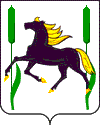 